Accès au succès, page 132 du chapitre 6Tableau des causes et des effets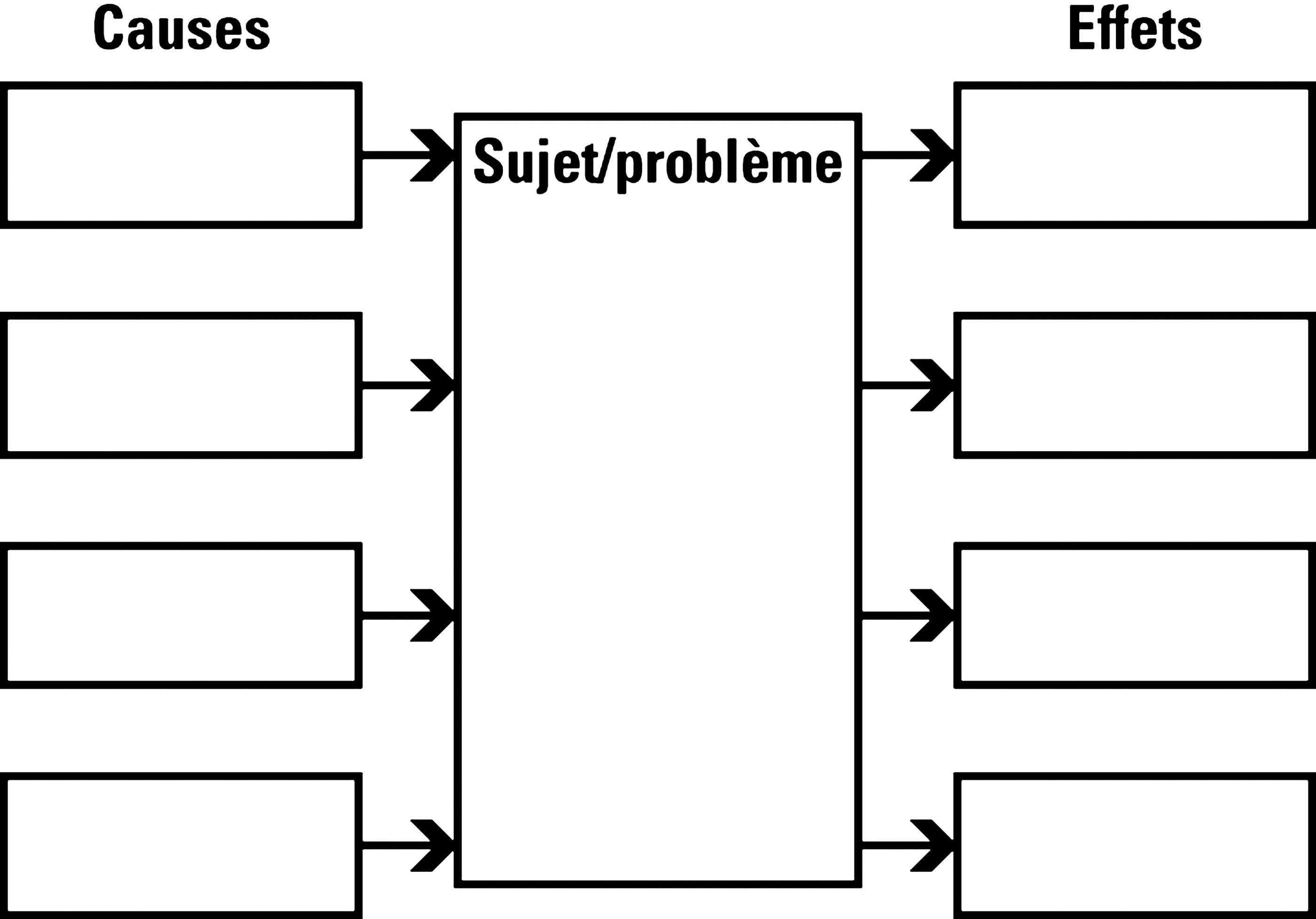 